René-Robert Cavelier, Sieur de La SalleNorth American Explorer
René-Robert Cavelier, Sieur de La Salle (1643-1687) was a French explorer. He was sent by King Louis XIV (14) to travel south from Canada and sail down the Mississippi River to the Gulf of Mexico. He was the first European to travel the length of the Mississippi River (1682). His mission was to explore and establish fur-trade routes along the river. La Salle named the entire Mississippi basin Louisiana, in honor of the King, and claimed it for France on April 9, 1682. He also explored Lake Michigan (1679), Lake Huron, Lake Erie, and Lake Ontario. He tried to start a settlement in the southern Mississippi River Valley, but the venture ended in disaster. Exploring North America La Salle traveled from France to Quebec, New France (Canada), in late 1667. He was determined to find a water passage to the east through North America. Leaving Montreal in July, 1669, La Salle crossed Lake Ontario, Lake Erie, and other places which are not documented (he did not return to Montreal until late 1670, and may have traveled down the Ohio or Mississippi River). La Salle made many exploring trips during the years 1671 to 1673. La Salle returned to France in 1677, getting permission from the King to explore the area between Florida, Mexico and New France (Canada). He returned to Canada in 1678 with his friend, Henri de Tonty, and others. In Canada, they constructed a fort on the Niagara River (between Ontario and New York) and built a ship called the Griffon, which they used to explore the Great Lakes. They sailed on August 7, 1679, traveling across Lake Erie and Lake Huron. They traveled across land to Lake Michigan, which they paddled across in canoes. Returning, they discovered that the Griffon was lost, the fort at Niagara had burned down, and many men had deserted their posts, robbing supply stores.Traveling the Length of the Mississippi RiverOn a 1681 expedition, La Salle and about 40 men again headed to the Mississippi River. They reached the Mississippi River on February 6, 1682, then headed down it in canoes. They built Fort Prud'homme at what is now Memphis, Tennessee, and later reached the Gulf of Mexico on April 9, 1682, where they built a cross. They claimed all the land along the Mississippi River for France. Their return to New France was beset by illness and Indian attacks.Settling Gone AwryLa Salle returned to France in 1683, but sailed to the New World again in 1684 with four ships, intending to start a colony in the Mississippi River Valley (the king actually wanted him to travel to the Rio Grande to take over Spanish mines, but La Salle lied and told him that the Mississippi was farther north than it is). The expedition lost a vital supply ship en route, and mistakenly landed in Matagorda Bay, near what is now Houston, Texas, where one ship ran aground. La Salle's men shot Indians who took supplies from the wrecked ship, making enemies of the local Indians. One ship returned to France with a disgruntled crew.Stranded in Texas The French expedition built a fort at the mouth of the Lavaca River, and explored the area. The last remaining ship was wrecked by a drunken pilot in April 1686, stranding the French in Texas. The 20 men traveled up the Lavaca River, trying to locate the Mississippi River so they could follow it north into the French missions in the Great Lakes region. Most of the men in this expedition died, and the 8 survivors returned to the fort in October, 1686. On a second try, La Salle and 17 others set out (25 people remained at the fort); in a few months, a group of five mutineers shot and killed La Salle (near Navasota, Texas) on March 19, 1687. They left his body for the animals to eat. The rest of the expedition made it to Montreal in 1688, but those at the fort were killed by the Karankawa Indians. Robert de LaSalle (biography)What was LaSalle's mission? (What did the King ask him to do?)How did the area he explored get its name?In what year did he make the journey down the entire Mississippi River?Where is Matagorda bay?What happened here?How did LaSalle get stranded in Texas?What eventually happened to LaSalle? 8. What happened to the people who remained at the fort in Texas?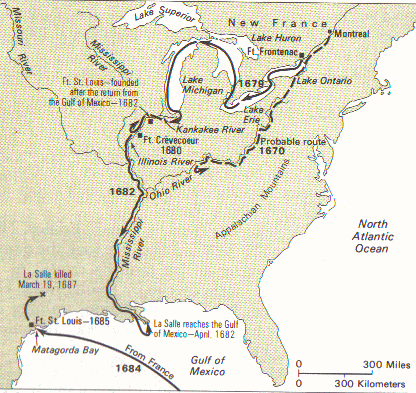 